SHYAMLENDU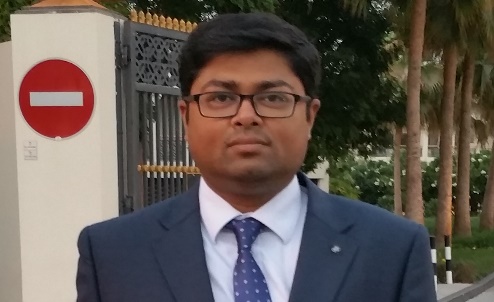 SHYAMLENDU.343436@2freemail.com 	Solution Architect & Manager (Functional & Technical)12 Years in Management, Architecture, Design, Presales, Consulting, Implementation & Support.Functional Skills:Consulting, Management, Presales, Architect, Development, Analysis & Process mapping.Sure Step, Cross functional supervision, Team Building & Mentoring, Agile & Waterfall, Client Relations, Costing & Budgeting, Vendor Management, Enterprise wide implementations.Translate business requirements into a solution design, develop and deploy the solution.Leading business meetings, including requirements and architecture reviews.Analyze, describe and design complex business processes.Defining blueprint, addressing all high-level business and technical requirements.Scope, Requirement Gathering, Writes Specifications, Document, Implement & Rollout.Delivering technical and business presentations and training with business users.Consistently maintaining established client satisfaction rating for services provided.
Notice Period:  20 Days.  Preferred Locations: Middle East, INDIA, Others.ADREM Technologies, Dubai, UAE		                                             			  (Feb.2016 – till now) 
Designation/Role: Solution Architect – CRM, SharePoint, AX, EPM, Office 365, Azure, K2 & .Net.Roles and Responsibilities:Presales, Architecture, Managing client & team, functional, technical consulting and support.Working with clients to develop proposal, functional requirements based on their business practicesBusiness Requirement Gathering, Developing and documenting and providing a detailed resolution.Hands-on technical implementation & deployment of Microsoft CRM, AX, .Net, SharePoint solution.Project Nexus: Dark Matter Group.Dark Matter Investment Group is a consolidation company which is having 14 different entities. Complete ERP implementation includes Microsoft Dynamics CRM for Sales, Service and Marketing Management, Microsoft SharePoint for collaboration, Social, Document Management portal, Microsoft Project Server for EPM and Microsoft Dynamics AX for Financial Management, Procurement, Project, Supply Chain, HR and Payroll. This project involves integration of multiple modules together as a single unit for the end to end implementation.Technology Used – Microsoft Dynamics CRM 2016, SharePoint 2016, EPM 2016, AX 2012 R3, .Net 4.5, C#, K2.TACME, Dubai, UAE		                                             			                (Jul. 2015 – Jan. 2016) 
Designation/Role: Technical Architect and Functional ConsultantRoles and Responsibilities:Presales, RFP, RFQ, RFI, Sales, Functional Requirement Gathering, develop client business practices.Architecture, Developments, Administration, Deployments, Migration and Infrastructure setup.Department of Finance: DOF is working on building Smart Services that will transform life for citizens, government and businesses, seeking towards advancement, development, and progress. This application currently covers all about Military Pensioner and Maliyon Service implementation. Maliyon module covers Program and Course Registration and Military Pensioner service covers view or change bank account details, view pay slip, request salary certificates. Customization, Web Services, Web & Mobile interface is implemented.Technology Used – Microsoft Dynamics CRM 2016, SharePoint 2013, AX, .Net 4.5, C#, K2, Android & iOS.Ajman Municipality: Ajman Municipality GSSResponsible for application deployment and moved to production online for Ajman client. Responsibilities include deployment, integration, testing and implementation at production live environment.Technology Used – Microsoft Dynamics CRM 2015, SharePoint 2013, AX, .Net 4.5, C#, and SQL Server 2012.The Digital Group, Pune, INDIA				                                               (Jun. 2014 – Jul. 2015) 
Designation/Role: Solution ArchitectRoles & Responsibilities: Presales, Proposal, work with client and sales team to develop selling strategy.BRINKS Sales, Care & Support: Requirements includes CA Salesforce CRM replacement with Microsoft Dynamics CRM solution. NA Sales and Customer Care implementation, Customer Portal solution. Technology Used – Microsoft Dynamics CRM 2013, C#, .Net 4.5, SQL Server 2012, Office 365 and CRM Online.eDocs Application: The key requirement is to migrate existing eDocs Application from Microsoft SharePoint 2003 to Microsoft SharePoint 2013 server.Technology Used – Microsoft SharePoint 2013, Documentum, SQL Server 2012, Office 365 & SharePoint Online.Trianz Holdings, Hyderabad, INDIA				             		             (Apr. 2014 – Jun. 2014) 
Designation / Role: Lead ArchitectRoles & Responsibilities: Presales, RFI/RFQ/RFP, Bidding, Pricing, Estimation, Implementation & Support.Deal Manager: Automation process of getting the required information from the user like property details, portfolio details, pricing details, sponsor details, borrower details on a property/properties and analyses and process the information to take a decision whether to provide approval or denial the loan. Technology Used – Microsoft SharePoint Server 2013, Dynamics CRM 2013 and .Net 4.5.Synechron Technologies Pvt. Ltd., Pune, INDIA.				            (Feb. 2013 – Mar. 2014)
Designation / Role: Associate Specialist – Technology / ArchitectRoles & Responsibilities: Presales, Quote and Supply agreement, Presentation, Functional Technical SolutionMubadala Development Corporation: MDC used Intranet/Extranet content, Mubadala Group Communication, Knowledge Sharing, File Sharing, Project Collaboration, automated business processes and communities. Technology Used – Microsoft SharePoint Server 2010, Dynamics CRM 2011, .Net 4.5 & SQL Server 2008.KPIT Cummins Infosystems Ltd., Pune, INDIA				             (Nov. 2010 – Jan. 2013) 
Designation / Role: Sr. Technical Consultant / Lead ArchitectRoles & Responsibilities: Presales, RFI/RFQ/RFP, Bidding, Pricing, Estimation, Implementation & Support.Ball Packaging Europe Project: BPE goal is to standardize the MES process and create a Global core model, improved manufacturing control and visibility in the shop floor, Single platform across the sites.SBS-Portal: C.R. Bard's SBS Portal is a Web portal with rich and highly interactive user interface for implementing the ‘Idea to Action’ collaborative process with rich UI interface and branding.Polaris: This project is used for leasing office equipment to businesses. Applications represent approval and checkout process; Settlements represent quality assurance, contract generation and final payments.Content Processing: This application is used to download pdf files based on client request xml files and convert the pdf files into low resolution jpeg file and save it in the destination URL based on the client request xml.Technology Used – Microsoft SharePoint 2013, Documentum, CRM 2011, ASP.Net MVC3, WCF, Azure.Principal Financial Group, Pune, INDIA				                              (Jul. 2009 – Nov. 2010) 
Designation / Role: Technical Lead / Application ArchitectVirus Scan Portal: This is used to scan all the files for virus and shows the result by using Symantec Antivirus API and using ASP.NET web service and C# code to call the API for scanning the file for viruses.Technology Used – Microsoft SharePoint Server 2010, Visual Studio 2010, and Windows Azure & SQL Azure.Allocation Posting: This project automated the posting of gross allocation amounts, pulls the money from the holding account and calculation of earnings amounts in one request to reduce processing time. Technology Used – Microsoft CRM 4.0 & SQL Azure.SunGard Technology Services, Pune, INDIA					               (Oct. 2007 – Jul. 2009) 
Designation / Role: Sr. Software Engineer / Module LeadFacelift Portal: Facelift supports single sign-on, multi-lingual, distinct login dashboards for users. It supports custom themes configured/managed by SunGard per institution/ personas and users, Dashboard Components. Technology Used – Microsoft Office SharePoint Server 2007, .Net 2.0, C#, SQL Server 2008.Charlotte: Charlotte is a Trust accounting and Investment management System. It contains modules like Process Management, Forms designer and User Authorization. Technology Used – ASP.Net MVC 2, WCF, WPF, .Net 2.0, C# & SQL Server 2008Tech Mahindra Ltd., Pune, INDIA					                              (Oct. 2006 – Oct. 2007) 
Designation / Role: Technical Associate / Lead DeveloperAdvanced Commercial Banking System: ACBS is Fidelity Information System’s comprehensive commercial lending and trading system. It support the lending process from deal building through servicing and trading. Telsource Insidedge: Telsource does product purchasing as per clients requirement, new or own installation of devices, providing devices on rent, perform scheduled maintenance for the equipment.Technology Used – Microsoft Office SharePoint Server 2007, ASP.Net 2.0, C#, Web Services.Byzan Systems, Mumbai, INDIA					                              (Jun. 2006 – Sep. 2006) 
Designation / Role: Software Executive / DeveloperReport Management System: This application is used to create/View/Edit/Delete Report, Set Report Parameters, User Management, Node Management, User Sign In / Sign Out, Data Upload, Report Filtering, etc. Technology Used – ASP.Net 2.0, C#, Web Services.Leave Management System: This application is managing the leave policy in an organization with functionalities like Leave Application, Leave Authorization, Leave Report and Leave Administration.Technology Used – C# .Net 1.1, WinForms.SPA Computers, Bengaluru, INDIA					                              (Jun. 2005 – Mar. 2006) 
Designation / Role: Software Executive / DeveloperProduct Tracking System: This is a windows application used to create barcode of the products used for the purpose of ITC Ltd. in house productions and only authorized employees can access the applications.Technology Used – VB.Net 6.0, .Net WinForms.Objective and Skills:Microsoft Dynamics CRM 2015, 2016:CRM On-Premises &CRM Online implementationCRM integration with Dynamics AX, ERP, SharePoint & LOB Apps.Customization, Development Plugins & Workflows.Forms, Views, Processes, Business Process Flows, Customizations, USD, CTI Integration.CRM Sales, Marketing, Services, Social Media.xRM SDK Coding, Charts, Dashboards & Reports.FRD, BRD, FDD, TDD Documentations, Architecture, Design, Training, Process Mapping.Microsoft .Net 4.5:ASP.Net MVC 5, ASP.NET 4.5, C# 5.Design Patterns, OOAD, REST, WCF, Web ServicesAJAX, JavaScript, Jquery, WebAPI & AngularJS.ORM, LINQ, Entity Frameworks, Agile, UML & RUPPresales : RFP, RFQ, RFI, Bid Management, Lead Generation. Estimation, Pricing, Proposal Writing.Microsoft SharePoint 2013, 2016:Farm Design, Provisioning & SharePoint Mobility.Administration, Infrastructure & Governance.SharePoint Web Services, web parts, WorkflowsSharePoint integration with CRM, ERP, LOB apps.SharePoint branding, responsive UI, customizationPowerShell scripting administration deployment.SPCAF, SP Manager, Fiddler, SPDiag, Netmon, CoSign, eSign.FRD, BRD, FDD, TDD Documentations, Architecture, Design, Training, Process Mapping.Microsoft Azure Cloud:Iaas, Paas, SaaS, Microsoft Azure & SQL Azure.Infrastructure, storage, security, high availabilityMicrosoft Project:Project Server 2013, 2016 (EPM) Implementation.K2 blackpearl 4.6.11 and Nintex 2013:K2 blackpearl, K2 smartforms, K2 smartobjects.Nintex Workflow, Nintex Forms, Nintex Mobile.Qualifications & Certifications :Qualifications & Certifications :Master of Computer Application.Master of Commerce.Post Graduate Diploma in Business Administration.MB2-712: Microsoft Dynamics CRM 2016 Customization & Configuration.MB2-710: Microsoft Dynamics CRM 2016 Online Deployment.MB2-704: Microsoft Dynamics CRM Application.Microsoft SharePoint Server 2013.Work Experience:Work Experience: